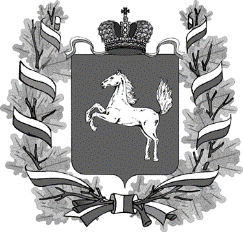 ДЕПАРТАМЕНТ ОБЩЕГО ОБРАЗОВАНИЯ Томской областиРАСПОРЯЖЕНИЕТомскО внесении изменений в Перечень базовых площадок по отработке моделей ФГОС ДО и дополнении списка региональной рабочей группы по введению ФГОС ДО В целях повышения эффективности деятельности по введению Федерального государственного образовательного стандарта дошкольного образования,  на основании ходатайств муниципальных органов управления образованием и руководителей образовательных организаций, реализующих инновационные образовательные программы,   включить в Перечень региональных базовых площадок по отработке моделей введения Федерального государственного образовательного стандарта дошкольного образования (далее – ФГОС ДО) (распоряжение Департамента общего образования Томской области от 17.03.2014 г. № 132-р):муниципальное автономное дошкольное образовательное учреждение детский сад общеразвивающего вида «Родничок» с. Первомайское;муниципальное автономное дошкольное образовательное учреждение «Детский сад общеразвивающего вида с приоритетным осуществлением деятельности по социально-личностному направлению  развития детей № 48» ЗАТО Северск;муниципальное бюджетное дошкольное образовательное учреждение «Детский сад общеразвивающего вида с приоритетным осуществлением деятельности по художественно-эстетическому направлению  развития детей № 53» ЗАТО Северск;муниципальное бюджетное дошкольное образовательное учреждение «Центр развития ребенка – детский сад № 10 «Росинка» г.о. Стрежевой;муниципальное бюджетное дошкольное образовательное учреждение «Детский сад № 9 «Журавушка» г.о. Стрежевой;муниципальное бюджетное общеобразовательное учреждение «Поросинская СОШ» (дошкольные группы) Томского района;муниципальное автономное дошкольное образовательное учреждение «Центр развития ребенка – детский сад с. Моряковский Затон» Томского района;муниципальное автономное дошкольное образовательное учреждение центр развития ребенка детский сад  №83 г. Томска;муниципальное бюджетное дошкольное образовательное учреждение детский сад №4 «Монтессори» г. Томска;муниципальное автономное дошкольное образовательное учреждение детский сад общеразвивающего вида № .Томска;муниципальное автономное дошкольное образовательное учреждение детский сад № .Томска;муниципальное автономное дошкольное образовательное учреждение детский сад № .Томска.(основание: высокие результаты регионального мониторинга стартовых возможностей по введению ФГОС ДО, высокая степень готовности педагогического коллектива к введению ФГОС ДО, ходатайства муниципальных органов управления образованием и руководителей дошкольных образовательных организаций).Исключить из Перечня базовых площадок по отработке моделей введения  ФГОС ДО:муниципальное бюджетное дошкольное образовательное учреждение детский сад компенсирующего вида №30 г.Томска;муниципальное бюджетное дошкольное образовательное учреждение «Детский сад комбинированного вида «Ягодка» с. Александровское.(Основание: ходатайство муниципального органа управления образование и руководителя дошкольной образовательной организации).Включить в состав региональной рабочей группы по введению ФГОС ДО        (распоряжение Департамента общего образования Томской области от 21.02.2014 № 95-р) следующих руководящих работников образовательных организаций:- Сахарову Ирину Евгеньевну, директора МБОУ для детей дошкольного и начального школьного возраста прогимназия «Кристина» г. Томска;- Окушову Гульнафист Алтаевну, научного руководителя МАДОУ центр развития ребенка детский сад № . ТомскаКонтроль за исполнением настоящего распоряжения возложить на Вторину Е.В., заместителя начальника Департамента общего образования Томской области.Начальник Департамента 						            А.А. Щипков Лыжина Надежда Петровна51 56 6621.05.2014176             №   310 - р